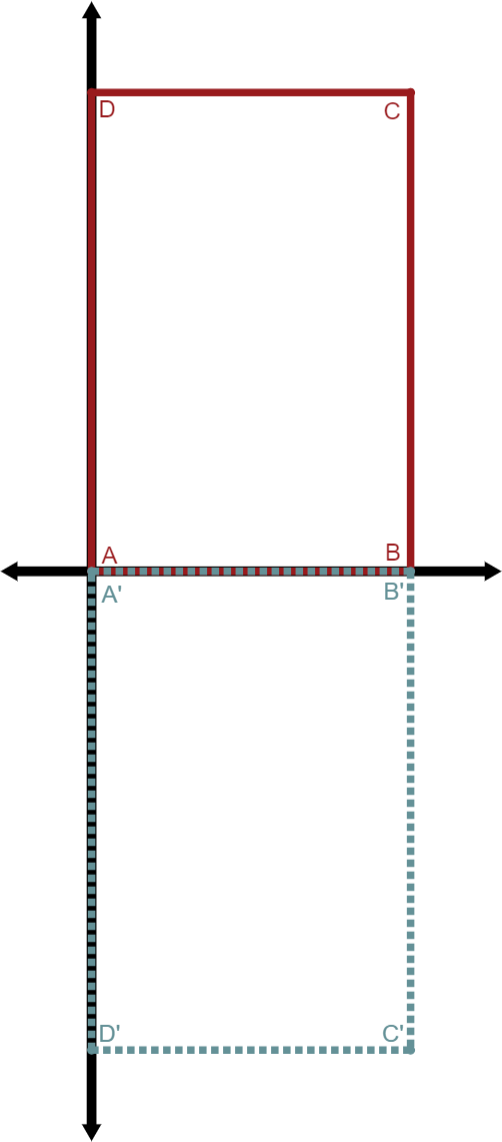 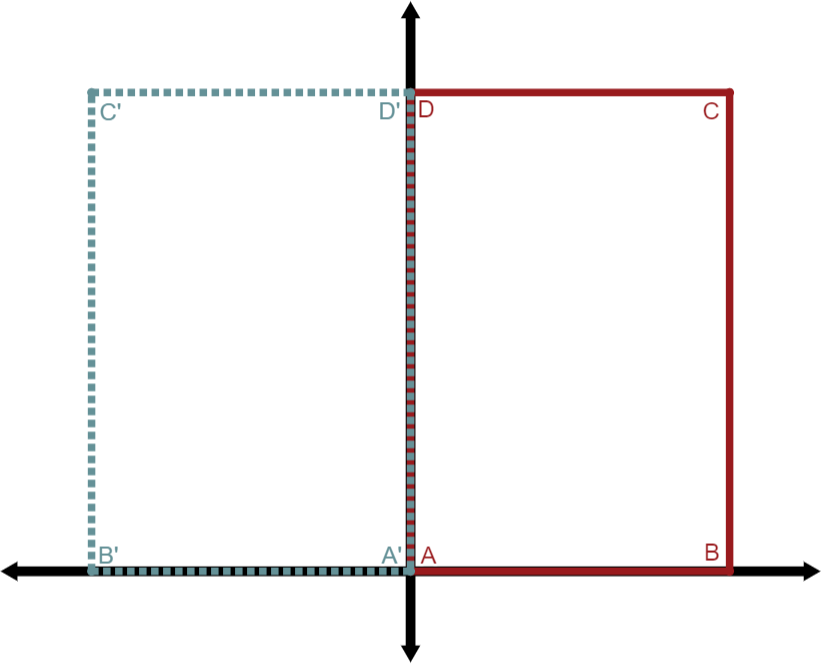 Reflect over x-axisReflect over y-axis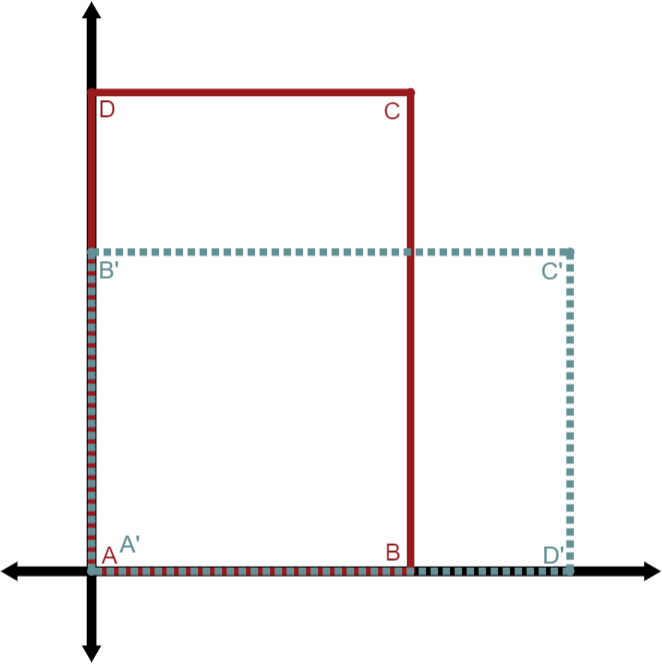 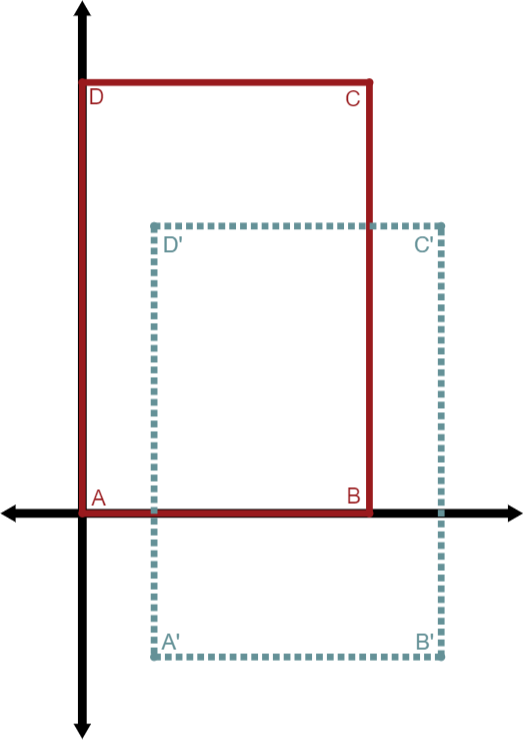 Reflect over Translate right 1 unit and down 2 units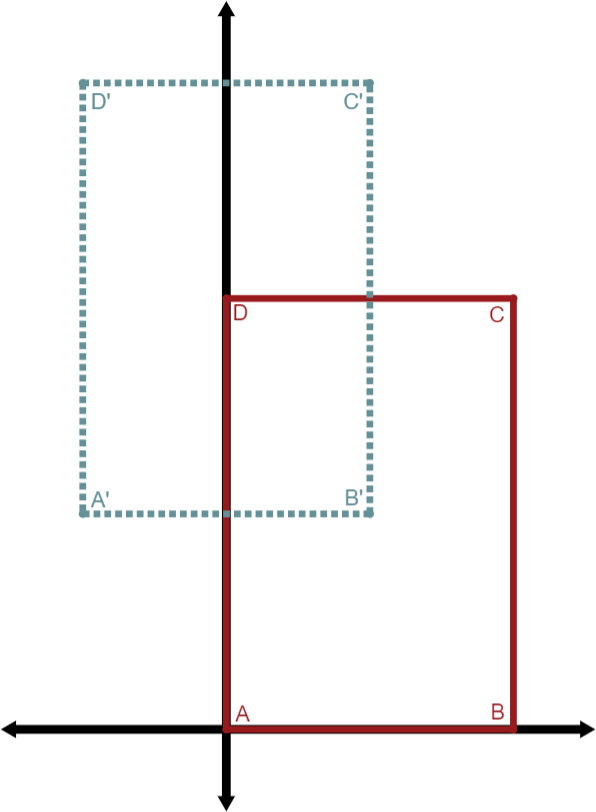 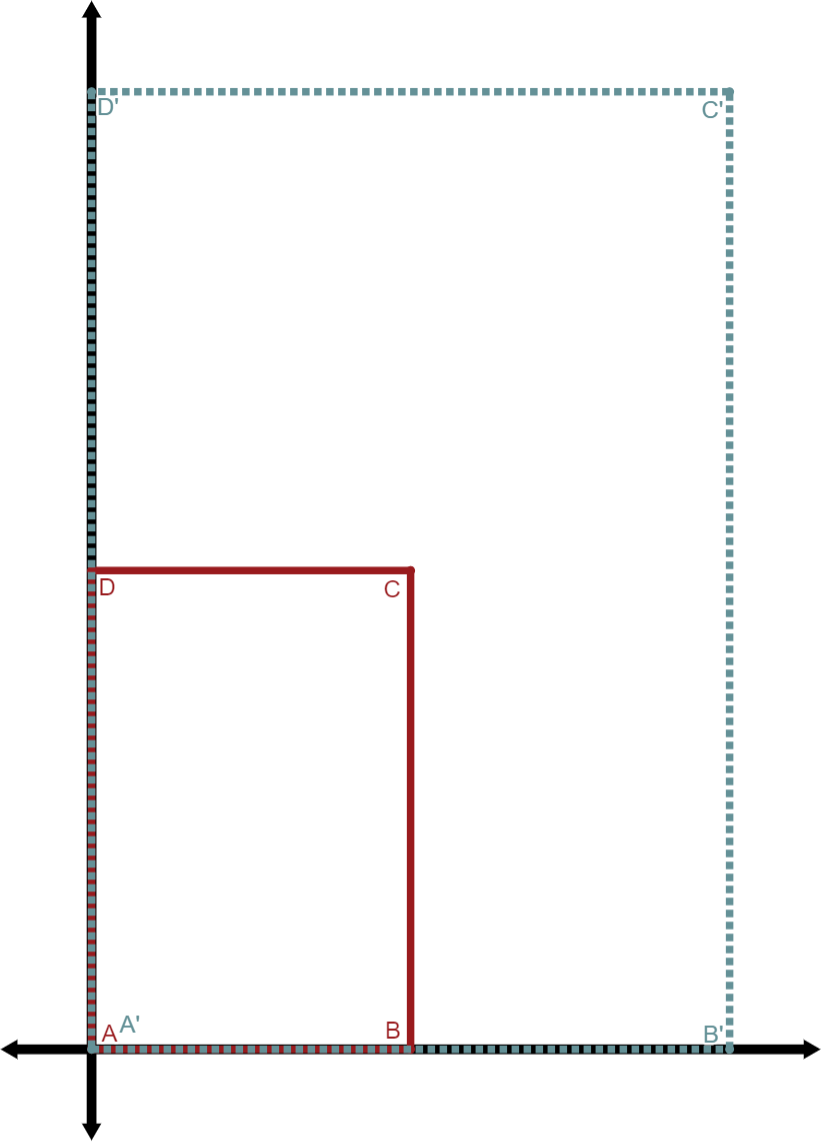 Translate left 2 units and up 3 unitsScale by a 
factor of 2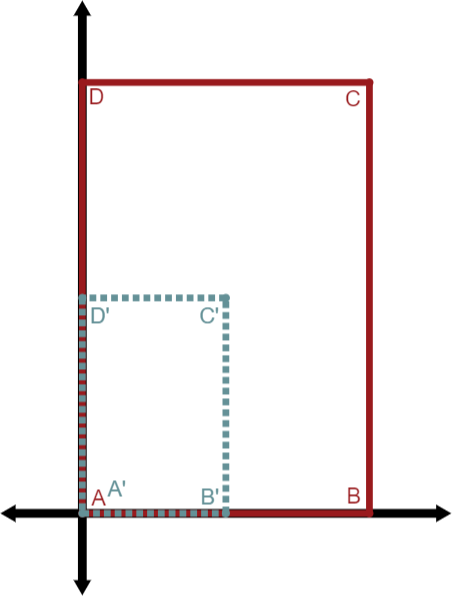 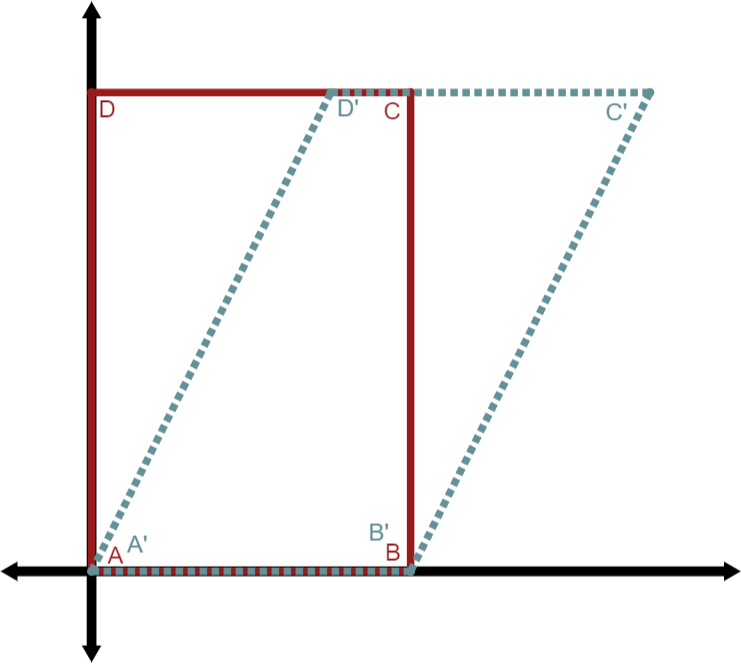 Scale by a 
factor of Horizontal shear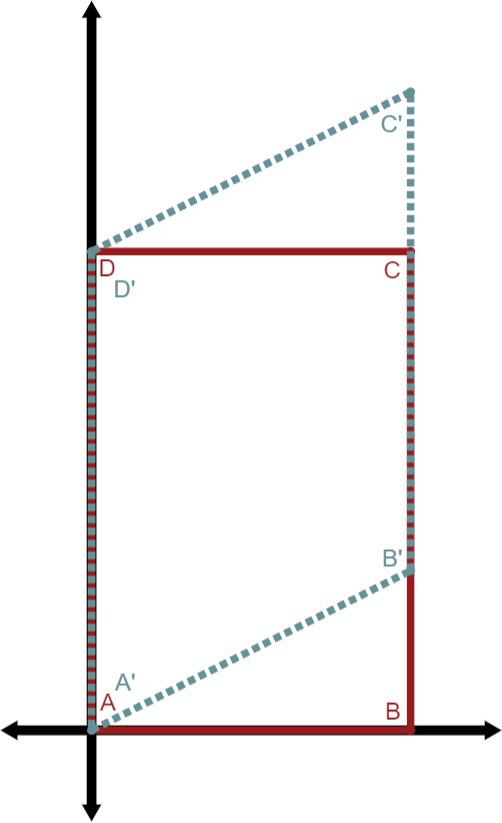 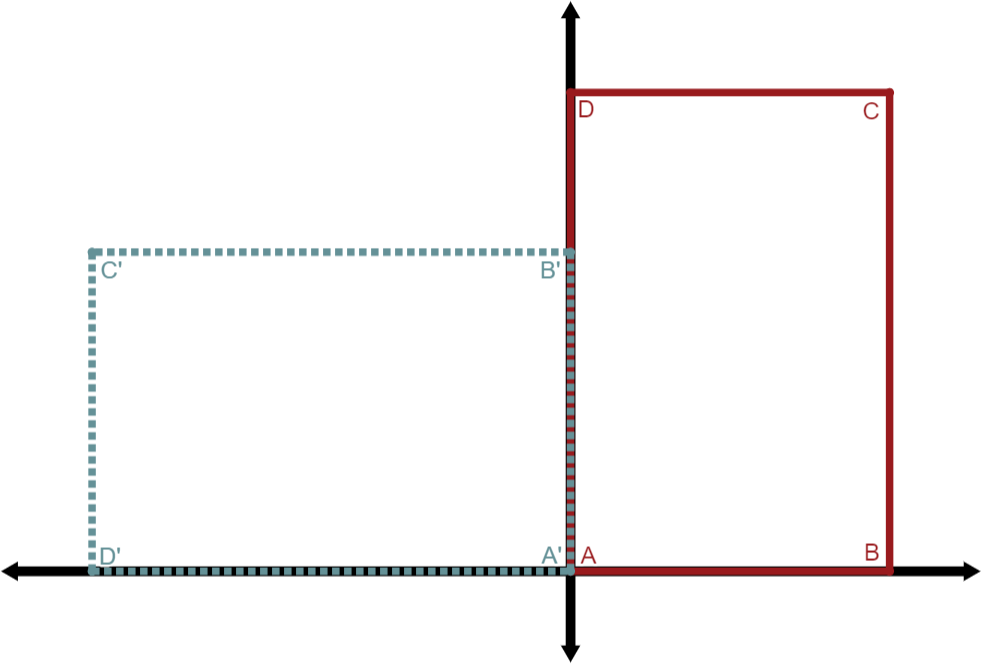 Vertical shearRotate 90° CCW about the origin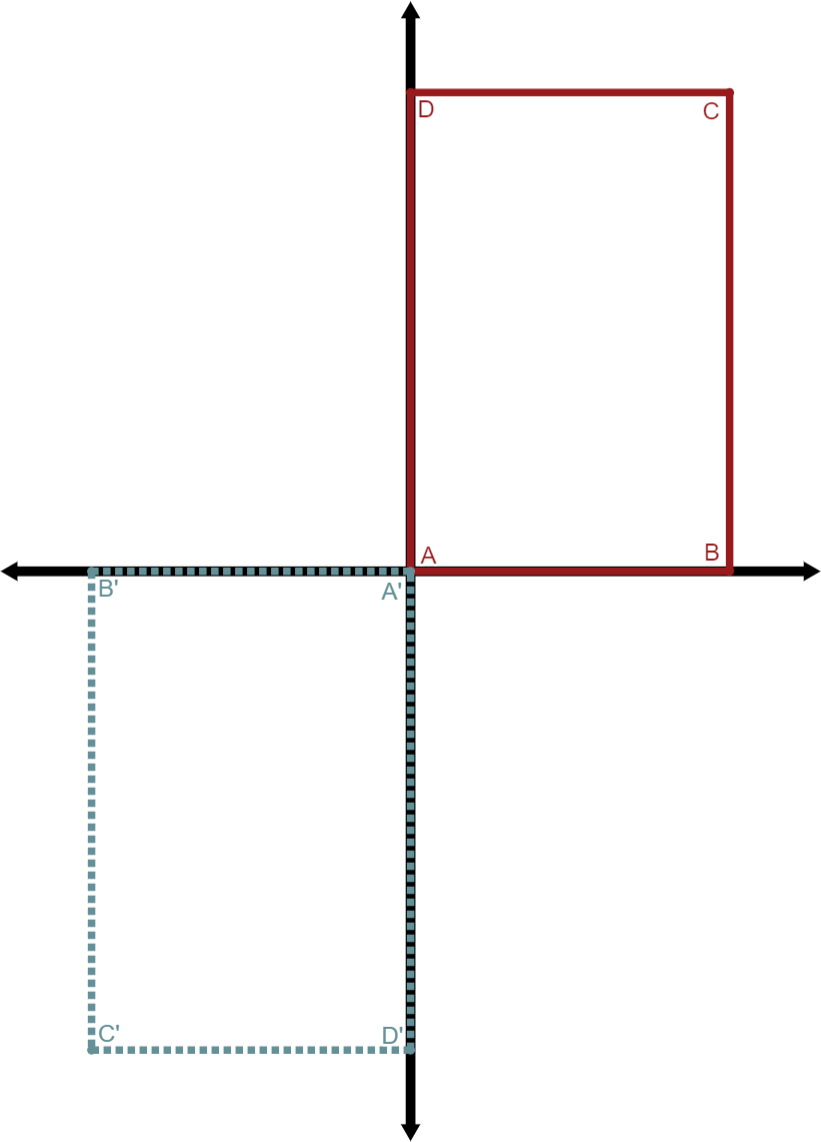 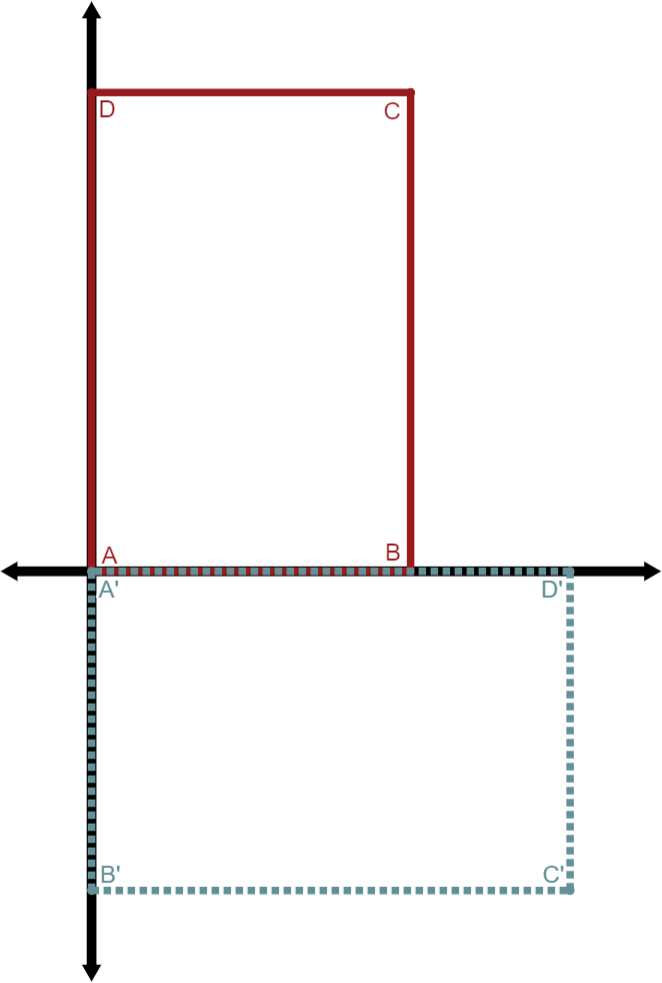 Rotate 180° CCW about the originRotate 270° CCW about the origin